ST CECILY’S ENGLISH MEDIUM HR PRY SCHOOL, UDUPIPTA Executive Committee Members 2022- 2023	Staff RepresentativesRepresentative of Parents: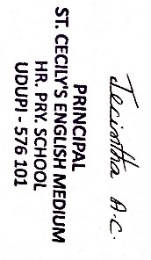 Sl NoDesignationName and Address1PresidentSr Jecintha Shanthi Desa, Principal, St Cecily’s Eng Medium Hr Pry School, Udupi, 90085281942Vice PresidentMrs Prajna Nayak,4-95C, Sri Damodar opp Ambalpady Old post office. Ambalpadi Udupi – 576103,  94831538023SecretaryMrs Cecilia, Staff Representative, St Cecily’s Eng Medium Hr Pry School, Udupi. 74066694664Management RepresentativeSr Prithi Crasta, Joint Secretary, St Cecily’s High School, Udupi.  9972817030Sl NoDesignationName and Address4MemberSr Maria Philomena, Asst Principal, St Cecily’s Eng Medium Hr Pry School, Udupi , 98864726635MemberSr Therese Jyothi, Asst Tr, St Cecily’s Eng Medium Hr Pry School, Udupi,                     81529191396MemberMrs Teena Reena Menezes, Asst Tr, St Cecily’s Eng Medium Hr Pry School, Udupi.                      89712470267MemberMrs Ashalatha Hebbar, Computer Instructor, St Cecily’s Eng Medium Hr Pry School, Udupi. Mob:89704277538MemberMrs Iona, Asst Tr, St Cecily’s Eng Medium Hr Pry School, Udupi.  9880055452Sl NoDesignationName and Address9MemberMs Treeza Maria D’Souza“Shri Vidya Residency”, Beside New City Hospital                  914875180410MemberMs Anju S“Shree Mookambika Krupa”, Thottam, Malpe.  789996304411MemberMs Savitha JMKinnimulky, Udupi.  948178740912MemberMs Chandrakala11-303 “Manjunath Nilaya”, Tondemakki Mayyadi, Thagarasi – 576 214.  636170873513MemberMr Lukmen301 I wing Sai Radha Pride Brahmagiri, Udupi.                     984525439514MembarMs SukanyaD.No 19-10 Near Annappa Panjurli Temple, Madava Nagar, Moodubettu Post Kodavoor Udupi 576 106                            998035981215MemberMs Dreema Gracy Vaz“Cheri” Near Vijaya Bank ,Udyavara-574118.                        948132738016MemberMs Shweeta PrashanthKT -3-74(1) Sai Dhaam Ambadi, Kote Village Katapadi, Udupi – 574 105  992083544917MemberMs Suman Violet BarbozaSai Radha Pride G-wing, flat no 402 Brahmagiri, Udupi 968612592618MemberMr Praveen MartisMartis Mansion, Moodkudru Kallianpur, Udupi. 934274920019MemberMr Udaya Kumar M2-15(1) Amba Layout Ambalpady Udupi 996413968820MemberMs Nisha Caroline Jathanna1-191(1) JNS compound, Udyavara Post, Korangrapady, Udupi. 988617221521MemberMs Yulan Vidyavathi JathannaKarkada Compound Nr. LM Hospital, Udupi. 886192202322MemberMs B NethravathiRadhasina 205 Korangrapady. 988626550223MemberMs Sandhya ShettyVasthavya Kadekar, Korangrapady. 797539414124MemberMr Udaya A Kalyanpura“Abhyudaya” D.No. 14-76, Vasuki Nagar, Kodavoor Majal Kodavoor Post Udupi 984595596225MemberMs FaizaRehimania House 6-1-83(A) Valakadu Udupi 886768268726MemberMr Ullas MesthaPragathi Soudha, SKDRDP Campus Ambalpady bypass Ambalpady, Udupi. 935388896427MemberMs Soubhagya Laxmi, "Ganesh Kripa"D.No 23-84- A3,Near APMC Mrket Adi Udupi. 968661791128MemberMs Rekha S‘Shri Devi Kripa’ 6-122 B, 76 Badagubettu Bailuru Udupi. 9448624202